Шановні покупці!Дякуємо за придбання виробу ТМ «НЕМАН»Стіл Грон 1600(2000)х700х760Складання здійснюється шляхом прикручування ніжок, болтами М6 з шайбами.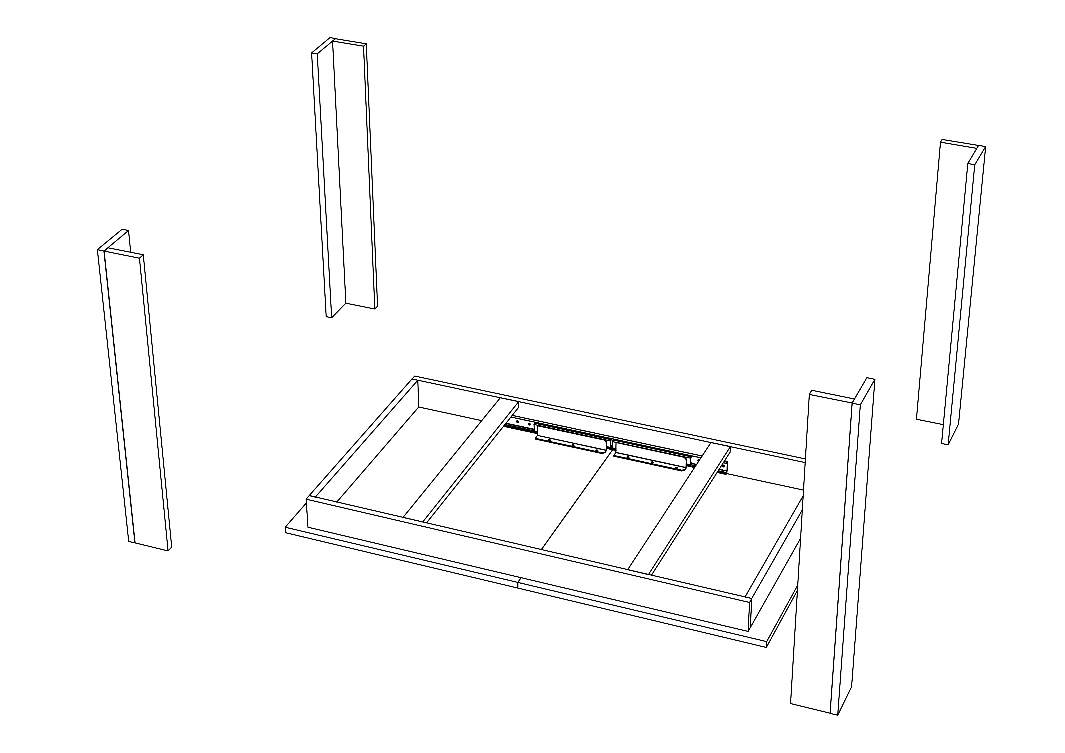 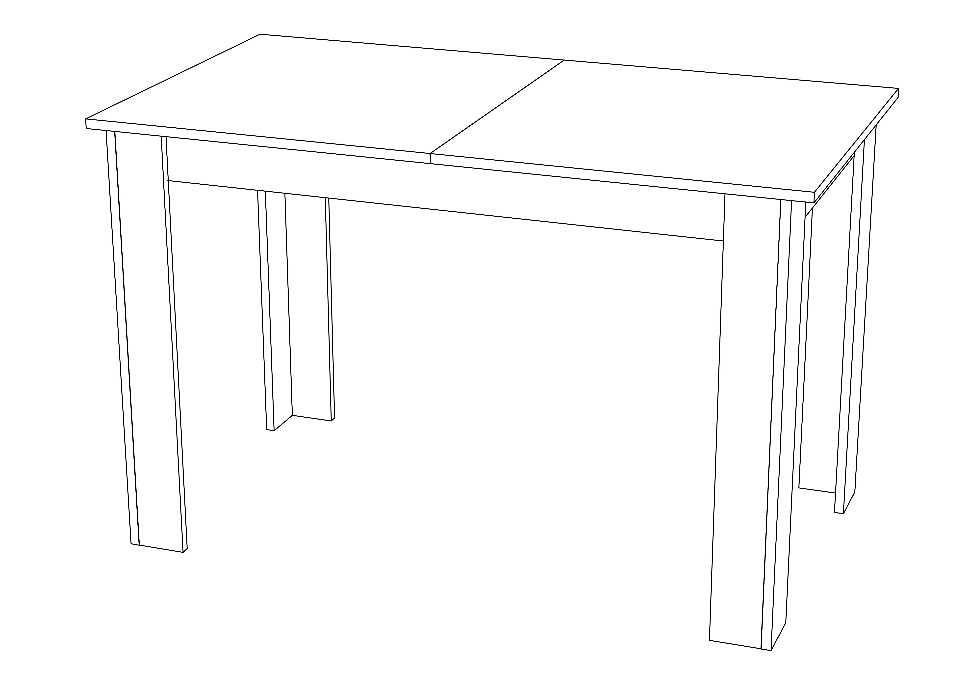 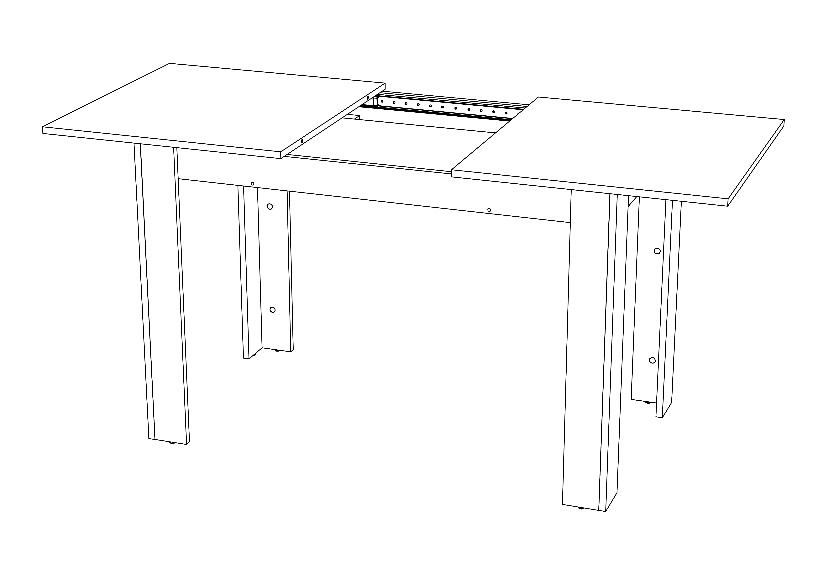 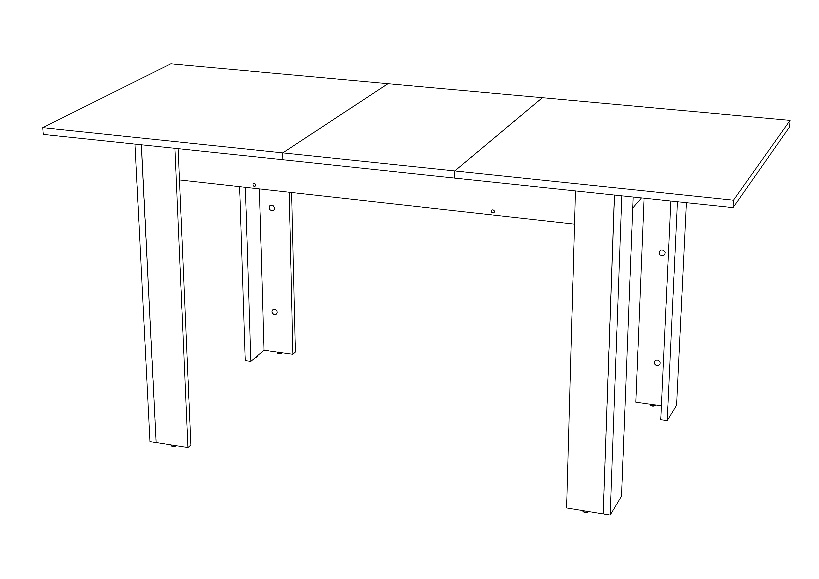 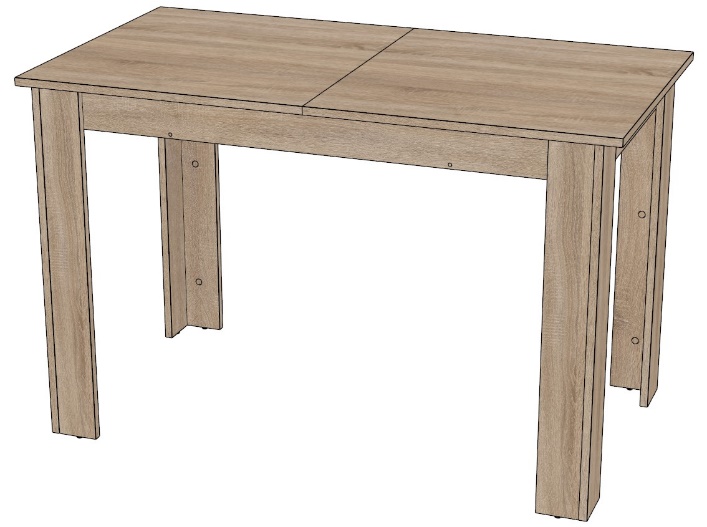 